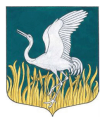 ЛЕНИНГРАДСКАЯ ОБЛАСТЬЛУЖСКИЙ МУНИЦИПАЛЬНЫЙ РАЙОНАДМИНИСТРАЦИЯМШИНСКОГО СЕЛЬСКОГО ПОСЕЛЕНИЯПОСТАНОВЛЕНИЕ от    08 июля 2019 года      № 205О внесении изменений в постановление № 609 от 26.12.2018 г. «Об утверждении муниципальной Программы  и плана мероприятий программы «Устойчивое развитие территории Мшинского сельского поселения на 2019 год и плановый период 2020-2021 годы»         В связи с внесением изменений в бюджет Мшинского сельского поселения на 2019 год и плановый период 2020-2021 годы, утвержденными Решением Совета депутатов Мшинского сельского поселения от «24» июня 2019 года № 236 «О внесении изменений и дополнений в решение совета депутатов Мшинского сельского поселения от 25 декабря 2018 года № 206 «О бюджете Мшинского сельского поселения на 2019 год и плановый период 2020 и 2021 годы»,  администрация Мшинского сельского поселенияПОСТАНОВЛЯЕТ:        1. Внести изменения в Программу и План мероприятий  программы «Устойчивое развитие территории Мшинского сельского поселения на 2019 год и плановый период 2020-2021 годы», а именно:В Паспорте муниципальной программы графу Объемы бюджетных ассигнований изложить в следующей редакции: Подпрограмма  3 «Развитие автомобильных дорог в Мшинском сельском поселении Лужского муниципального района».В рамках подпрограммы  реализуются два основных мероприятия:-  Капитальный ремонт, ремонт, обслуживание и содержание автомобильных дорог общего пользования местного значения- Обеспечение участия в государственной программе Ленинградской области «Развитие транспортной системы Ленинградской области».- Изложить в следующей редакции главу VII. VII. Информация о ресурсном обеспечении муниципальной программыФинансирование программы осуществляется за счет средств местного бюджета Мшинского  сельского поселения. Общий объем финансирования программы на 2019 г. реализации составит  66 102,2 тыс. рублей:в том числе:Общий объем финансирования подпрограммы 1 «Развитие культуры, физической культуры и спорта в Мшинском сельском поселении Лужского муниципального района» в 2019 г. составит   19 562,6  тыс. рублей, Общий объем финансирования подпрограммы 2 «Обеспечение устойчивого функционирования жилищно-коммунального хозяйства в Мшинском сельском поселении Лужского муниципального района» в 2019 г.  составит 37 135,9 тыс. рублей, Общий объем финансирования подпрограммы 3 «Развитие автомобильных дорог в Мшинском сельском поселении Лужского муниципального района» в 2019 г.  составит 6 703,7 тыс. рублей  Общий объем финансирования подпрограммы 4 «Безопасность Мшинского  сельского поселения Лужского муниципального района» в 2019 г. составит 494,0 тыс. рублей (средства местного бюджета Мшинского  сельского поселения), 	Общий объем финансирования подпрограммы 6 «Развитие части территории Мшинского сельского поселения»  в 2019 г. составит 2 166,0 тыс.руб.- в Паспорте программы «Развитие культуры, физической культуры и спорта в Мшинском сельском поселении Лужского муниципального района» изложить графу Объемы финансирования подпрограммы в следующей редакции:- Изложить ст.V в следующей редакцииV. Ресурсное обеспечение подпрограммы.Объем финансирования Подпрограммы на проведение мероприятий за счет средств местного бюджета Мшинского  сельского поселения в 2019 г. составляет 19 262,6 тыс. рублей, в том числе областного бюджета 8 804,9 тыс.руб.- в Подпрограмме 2. «Обеспечение устойчивого функционирования жилищно-коммунального хозяйства в Мшинском  сельском поселении Лужского муниципального района» в паспорте изложить:- Главу IV. Ресурсное обеспечение подпрограммы изложить в следующей редакции:Объем финансирования подпрограммы на проведение мероприятий составляет за 2019 год – 37 135,9 тыс. рублей, - в Подпрограмме 3. «Развитие автомобильных дорог в Мшинском  сельском поселении Лужского муниципального района» в Паспорте графу  Объемы финансирования подпрограммы изложить в следующей редакции:- главу IV. Ресурсное обеспечение подпрограммы изложить в следующей редакции:Объем финансирования Подпрограммы на проведение мероприятий  в 2019 году  6 703,7 тыс. рублей, - В Подпрограмме 4. «Безопасность Мшинского  сельского поселения Лужского муниципального района» в ПАСПОРТЕ графу Объемы финансирования подпрограммы изложить:- Главу IV. Ресурсное обеспечение подпрограммы изложить в следующей редакции:Объем финансирования Подпрограммы на проведение мероприятий в 2019 году составляет 494,00 тыс. рублей, - В Подпрограмме 6 «Развитие части территории Мшинского сельского поселения» в ПАСПОРТЕ графу Источники финансирования Программы изложить:- План мероприятий изложить в следующей редакции (Приложение 1)        2. Настоящее постановление  вступает в силу с момента подписания и подлежит размещению на официальном сайте администрации Мшинского  сельского поселения  в сети Интернет http://мшинское.рф/.            3. Контроль за исполнением настоящего постановления оставляю за собой.И.о.главы администрации  Мшинского сельского поселения                                                  М.А.ПолтэфРазослано: в прокуратуру, в делоОбъемы бюджетных ассигнований муниципальной программыОбщий объем финансирования программы Мшинского сельского поселения  Лужского муниципального района реализации составит 2019 г. – 66 102,2 тыс. рублей;Дополнительными источниками финансирования могут быть средства федерального и областного бюджетов, средства частных инвесторов и иные привлеченные средства.Объемы финансирования подпрограммыОбъем финансирования Подпрограммы за счет средств местного бюджета Мшинского  сельского поселения составляет на 2019 год: 19 262,6 тыс. рублей, дополнительными источниками финансирования могут быть средства федерального и областного бюджетов, средства частных инвесторов  и иные привлеченные средства.Объемы финансирования подпрограммыОбщий объем финансирования за весь период реализации составит:2019 год – 37 135,9 тыс.руб.Дополнительными источниками финансирования могут быть средства федерального бюджета, областного бюджета, средства частных инвесторов и иные привлеченные средстваОбъемы финансирования подпрограммыобъем финансирования на 2019 год  составит  6 703,7 тыс. рублейДополнительными источниками финансирования могут быть средства федерального бюджета, областного бюджета, средства частных инвесторов и иные привлеченные средстваОбъемы финансирования подпрограммыобъем финансирования на 2019 год составит  494,00 тыс. рублей, Источники финансированияПрограммы объем финансирования  Программы составит в 2019 году  2 166,00 тыс.руб., в т.ч. средства областного бюджета  1 760,8 тыс.руб., вклад юридических лиц 25,00 тыс.руб.ПЛАНПЛАНПЛАНПЛАНПЛАНПЛАНПЛАНПЛАНПЛАНПЛАНПЛАНПЛАНПЛАНмероприятий муниципальной  программымероприятий муниципальной  программымероприятий муниципальной  программымероприятий муниципальной  программымероприятий муниципальной  программымероприятий муниципальной  программымероприятий муниципальной  программымероприятий муниципальной  программымероприятий муниципальной  программымероприятий муниципальной  программымероприятий муниципальной  программымероприятий муниципальной  программымероприятий муниципальной  программы"Устойчивое развитие территории Мшинского сельского поселения""Устойчивое развитие территории Мшинского сельского поселения""Устойчивое развитие территории Мшинского сельского поселения""Устойчивое развитие территории Мшинского сельского поселения""Устойчивое развитие территории Мшинского сельского поселения""Устойчивое развитие территории Мшинского сельского поселения""Устойчивое развитие территории Мшинского сельского поселения""Устойчивое развитие территории Мшинского сельского поселения""Устойчивое развитие территории Мшинского сельского поселения""Устойчивое развитие территории Мшинского сельского поселения""Устойчивое развитие территории Мшинского сельского поселения""Устойчивое развитие территории Мшинского сельского поселения""Устойчивое развитие территории Мшинского сельского поселения"тыс.руб.тыс.руб.Наименование объекта, мероприятияСрок финансированияПланируемые объемы финансирования (тыс. рублей в действующих ценах года реализации мероприятия)Планируемые объемы финансирования (тыс. рублей в действующих ценах года реализации мероприятия)Планируемые объемы финансирования (тыс. рублей в действующих ценах года реализации мероприятия)Планируемые объемы финансирования (тыс. рублей в действующих ценах года реализации мероприятия)Планируемые объемы финансирования (тыс. рублей в действующих ценах года реализации мероприятия)Планируемые объемы финансирования (тыс. рублей в действующих ценах года реализации мероприятия)Индикаторы реализацииГлавный распорядитель бюджетных средствГлавный распорядитель бюджетных средствРаспорядитель (получатель) бюджетных средств Исполнители мероприятийРаспорядитель (получатель) бюджетных средств Исполнители мероприятийНаименование объекта, мероприятияСрок финансированиявсегобюджет Мшинского сельского поселениябюджеты городских и сельских поселенийобластной бюджетфедеральный бюджетпрочие источникиИндикаторы реализацииГлавный распорядитель бюджетных средствГлавный распорядитель бюджетных средствРаспорядитель (получатель) бюджетных средств Исполнители мероприятийРаспорядитель (получатель) бюджетных средств Исполнители мероприятий1. Подпрограмма 1  «Развитие культуры, физической культуры и спорта в Мшинском  сельском поселении Лужского муниципального района»1. Подпрограмма 1  «Развитие культуры, физической культуры и спорта в Мшинском  сельском поселении Лужского муниципального района»1. Подпрограмма 1  «Развитие культуры, физической культуры и спорта в Мшинском  сельском поселении Лужского муниципального района»1. Подпрограмма 1  «Развитие культуры, физической культуры и спорта в Мшинском  сельском поселении Лужского муниципального района»1. Подпрограмма 1  «Развитие культуры, физической культуры и спорта в Мшинском  сельском поселении Лужского муниципального района»1. Подпрограмма 1  «Развитие культуры, физической культуры и спорта в Мшинском  сельском поселении Лужского муниципального района»1. Подпрограмма 1  «Развитие культуры, физической культуры и спорта в Мшинском  сельском поселении Лужского муниципального района»1. Подпрограмма 1  «Развитие культуры, физической культуры и спорта в Мшинском  сельском поселении Лужского муниципального района»1. Подпрограмма 1  «Развитие культуры, физической культуры и спорта в Мшинском  сельском поселении Лужского муниципального района»1. Подпрограмма 1  «Развитие культуры, физической культуры и спорта в Мшинском  сельском поселении Лужского муниципального района»1. Подпрограмма 1  «Развитие культуры, физической культуры и спорта в Мшинском  сельском поселении Лужского муниципального района»1. Подпрограмма 1  «Развитие культуры, физической культуры и спорта в Мшинском  сельском поселении Лужского муниципального района»1. Подпрограмма 1  «Развитие культуры, физической культуры и спорта в Мшинском  сельском поселении Лужского муниципального района»   Основное мероприятие "Содержание муниципальных учреждений культуры Мшинского  сельского поселения"   Основное мероприятие "Содержание муниципальных учреждений культуры Мшинского  сельского поселения"   Основное мероприятие "Содержание муниципальных учреждений культуры Мшинского  сельского поселения"   Основное мероприятие "Содержание муниципальных учреждений культуры Мшинского  сельского поселения"   Основное мероприятие "Содержание муниципальных учреждений культуры Мшинского  сельского поселения"   Основное мероприятие "Содержание муниципальных учреждений культуры Мшинского  сельского поселения"   Основное мероприятие "Содержание муниципальных учреждений культуры Мшинского  сельского поселения"   Основное мероприятие "Содержание муниципальных учреждений культуры Мшинского  сельского поселения"   Основное мероприятие "Содержание муниципальных учреждений культуры Мшинского  сельского поселения"   Основное мероприятие "Содержание муниципальных учреждений культуры Мшинского  сельского поселения"   Основное мероприятие "Содержание муниципальных учреждений культуры Мшинского  сельского поселения"   Основное мероприятие "Содержание муниципальных учреждений культуры Мшинского  сельского поселения"   Основное мероприятие "Содержание муниципальных учреждений культуры Мшинского  сельского поселения"Расходы на содержание муниципальных казенных учреждений культуры ( в том числе расходы на выплаты персоналу - 3030,6 тыс.руб., закупка товаров, работ и услуг для обеспечения гос.(мун.) нужд - 4200,6 тыс.руб)20197 231,27 231,2количество посещающих культурные учреждения (ДК, библиотеки), спортивные сооружения, чел.;количество посещающих культурные учреждения (ДК, библиотеки), спортивные сооружения, чел.;Администрация Мшинского  сельского поселенияАдминистрация Мшинского  сельского поселенияДиректор СКЦ  Мшинского  сельского поселенияРасходы на содержание муниципальных казенных учреждений культуры ( в том числе расходы на выплаты персоналу - 3030,6 тыс.руб., закупка товаров, работ и услуг для обеспечения гос.(мун.) нужд - 4200,6 тыс.руб)20207 219,77 219,7количество посещающих культурные учреждения (ДК, библиотеки), спортивные сооружения, чел.;количество посещающих культурные учреждения (ДК, библиотеки), спортивные сооружения, чел.;Администрация Мшинского  сельского поселенияАдминистрация Мшинского  сельского поселенияДиректор СКЦ  Мшинского  сельского поселенияРасходы на содержание муниципальных казенных учреждений культуры ( в том числе расходы на выплаты персоналу - 3030,6 тыс.руб., закупка товаров, работ и услуг для обеспечения гос.(мун.) нужд - 4200,6 тыс.руб)20217 219,77 219,7количество посещающих культурные учреждения (ДК, библиотеки), спортивные сооружения, чел.;количество посещающих культурные учреждения (ДК, библиотеки), спортивные сооружения, чел.;Администрация Мшинского  сельского поселенияАдминистрация Мшинского  сельского поселенияДиректор СКЦ  Мшинского  сельского поселенияРасходы на обеспечение стимулирующих выплат работникам муниципальных учреждений культуры Ленинградской области20192 501,41 250,71 250,7количество посещающих культурные учреждения (ДК, библиотеки), спортивные сооружения, чел.;количество посещающих культурные учреждения (ДК, библиотеки), спортивные сооружения, чел.;Администрация Мшинского  сельского поселенияАдминистрация Мшинского  сельского поселенияДиректор СКЦ Мшинского  сельского поселенияРасходы на обеспечение стимулирующих выплат работникам муниципальных учреждений культуры Ленинградской области20202 501,41 250,71 250,7количество посещающих культурные учреждения (ДК, библиотеки), спортивные сооружения, чел.;количество посещающих культурные учреждения (ДК, библиотеки), спортивные сооружения, чел.;Администрация Мшинского  сельского поселенияАдминистрация Мшинского  сельского поселенияДиректор СКЦ Мшинского  сельского поселенияРасходы на обеспечение стимулирующих выплат работникам муниципальных учреждений культуры Ленинградской области20212 501,41 250,71 250,7количество посещающих культурные учреждения (ДК, библиотеки), спортивные сооружения, чел.;количество посещающих культурные учреждения (ДК, библиотеки), спортивные сооружения, чел.;Администрация Мшинского  сельского поселенияАдминистрация Мшинского  сельского поселенияДиректор СКЦ Мшинского  сельского поселенияОсновное мероприятие "Содержание муниципальных  библиотек Мшинского  сельского поселения"Основное мероприятие "Содержание муниципальных  библиотек Мшинского  сельского поселения"Основное мероприятие "Содержание муниципальных  библиотек Мшинского  сельского поселения"Основное мероприятие "Содержание муниципальных  библиотек Мшинского  сельского поселения"Основное мероприятие "Содержание муниципальных  библиотек Мшинского  сельского поселения"Основное мероприятие "Содержание муниципальных  библиотек Мшинского  сельского поселения"Основное мероприятие "Содержание муниципальных  библиотек Мшинского  сельского поселения"Основное мероприятие "Содержание муниципальных  библиотек Мшинского  сельского поселения"Основное мероприятие "Содержание муниципальных  библиотек Мшинского  сельского поселения"Основное мероприятие "Содержание муниципальных  библиотек Мшинского  сельского поселения"Основное мероприятие "Содержание муниципальных  библиотек Мшинского  сельского поселения"Основное мероприятие "Содержание муниципальных  библиотек Мшинского  сельского поселения"Основное мероприятие "Содержание муниципальных  библиотек Мшинского  сельского поселения"Расходы на содержание муниципальных казенных библиотек2019888,7888,7 количество посещающих культурные учреждения (ДК, библиотеки), спортивные сооружения, чел.;   количество посещающих культурные учреждения (ДК, библиотеки), спортивные сооружения, чел.;  Администрация Мшинского  сельского поселения Администрация Мшинского  сельского поселения Директор СКЦ Мшинского  сельского поселенияРасходы на содержание муниципальных казенных библиотек2020874,2874,2 количество посещающих культурные учреждения (ДК, библиотеки), спортивные сооружения, чел.;   количество посещающих культурные учреждения (ДК, библиотеки), спортивные сооружения, чел.;  Администрация Мшинского  сельского поселения Администрация Мшинского  сельского поселения Директор СКЦ Мшинского  сельского поселенияРасходы на содержание муниципальных казенных библиотек2021871,5871,5 количество посещающих культурные учреждения (ДК, библиотеки), спортивные сооружения, чел.;   количество посещающих культурные учреждения (ДК, библиотеки), спортивные сооружения, чел.;  Администрация Мшинского  сельского поселения Администрация Мшинского  сельского поселения Директор СКЦ Мшинского  сельского поселения Основное мероприятие "Укрепление материально-технической базы учреждений культуры" Основное мероприятие "Укрепление материально-технической базы учреждений культуры" Основное мероприятие "Укрепление материально-технической базы учреждений культуры" Основное мероприятие "Укрепление материально-технической базы учреждений культуры" Основное мероприятие "Укрепление материально-технической базы учреждений культуры" Основное мероприятие "Укрепление материально-технической базы учреждений культуры" Основное мероприятие "Укрепление материально-технической базы учреждений культуры" Основное мероприятие "Укрепление материально-технической базы учреждений культуры" Основное мероприятие "Укрепление материально-технической базы учреждений культуры" Основное мероприятие "Укрепление материально-технической базы учреждений культуры" Основное мероприятие "Укрепление материально-технической базы учреждений культуры" Основное мероприятие "Укрепление материально-технической базы учреждений культуры" Основное мероприятие "Укрепление материально-технической базы учреждений культуры"Расходы на прочие мероприятия в области культуры 201982,082,0Администрация Мшинского  сельского поселения Администрация Мшинского  сельского поселения Директор СКЦ Мшинского  сельского поселенияРасходы на прочие мероприятия в области культуры 2020Администрация Мшинского  сельского поселения Администрация Мшинского  сельского поселения Директор СКЦ Мшинского  сельского поселенияРасходы на прочие мероприятия в области культуры 2021Администрация Мшинского  сельского поселения Администрация Мшинского  сельского поселения Директор СКЦ Мшинского  сельского поселенияРасходы на капитальный ремонт объектов в целях обустройства сельских населенных пунктов 20198 084,3830,17 254,2Администрация Мшинского  сельского поселенияАдминистрация Мшинского  сельского поселенияГлава администрации Мшинского  сельского поселенияРасходы на капитальный ремонт объектов в целях обустройства сельских населенных пунктов 2020Администрация Мшинского  сельского поселенияАдминистрация Мшинского  сельского поселенияГлава администрации Мшинского  сельского поселенияРасходы на капитальный ремонт объектов в целях обустройства сельских населенных пунктов 2021Администрация Мшинского  сельского поселенияАдминистрация Мшинского  сельского поселенияГлава администрации Мшинского  сельского поселенияНа поддержку муниципальных образований Ленинградской области по развитию общественной инфраструктуры муниципального значения в Ленинградской области2019300,0300,0На поддержку муниципальных образований Ленинградской области по развитию общественной инфраструктуры муниципального значения в Ленинградской области2020На поддержку муниципальных образований Ленинградской области по развитию общественной инфраструктуры муниципального значения в Ленинградской области2021Основное мероприятие "Организация и проведение культурно-массовых мероприятий"Основное мероприятие "Организация и проведение культурно-массовых мероприятий"Основное мероприятие "Организация и проведение культурно-массовых мероприятий"Основное мероприятие "Организация и проведение культурно-массовых мероприятий"Основное мероприятие "Организация и проведение культурно-массовых мероприятий"Основное мероприятие "Организация и проведение культурно-массовых мероприятий"Основное мероприятие "Организация и проведение культурно-массовых мероприятий"Основное мероприятие "Организация и проведение культурно-массовых мероприятий"Основное мероприятие "Организация и проведение культурно-массовых мероприятий"Основное мероприятие "Организация и проведение культурно-массовых мероприятий"Основное мероприятие "Организация и проведение культурно-массовых мероприятий"Основное мероприятие "Организация и проведение культурно-массовых мероприятий"Основное мероприятие "Организация и проведение культурно-массовых мероприятий"Расходы на организацию и проведение культурно-массовых мероприятий2019475,0475,0Администрация Мшинского  сельского поселенияАдминистрация Мшинского  сельского поселенияДиректор СКЦ Мшинского  сельского поселенияРасходы на организацию и проведение культурно-массовых мероприятий2020475,0475,0Администрация Мшинского  сельского поселенияАдминистрация Мшинского  сельского поселенияДиректор СКЦ Мшинского  сельского поселенияРасходы на организацию и проведение культурно-массовых мероприятий2021475,0475,0Администрация Мшинского  сельского поселенияАдминистрация Мшинского  сельского поселенияДиректор СКЦ Мшинского  сельского поселенияИтого по подпрограмме 1201919 562,610 757,78 804,9202011 070,39 819,61 250,7202111 067,69 816,90,01 250,7Подпрограмма 2 «Обеспечение устойчивого функционирования жилищно-коммунального хозяйства в Мшинском сельском поселении Лужского муниципального района»Подпрограмма 2 «Обеспечение устойчивого функционирования жилищно-коммунального хозяйства в Мшинском сельском поселении Лужского муниципального района»Подпрограмма 2 «Обеспечение устойчивого функционирования жилищно-коммунального хозяйства в Мшинском сельском поселении Лужского муниципального района»Подпрограмма 2 «Обеспечение устойчивого функционирования жилищно-коммунального хозяйства в Мшинском сельском поселении Лужского муниципального района»Подпрограмма 2 «Обеспечение устойчивого функционирования жилищно-коммунального хозяйства в Мшинском сельском поселении Лужского муниципального района»Подпрограмма 2 «Обеспечение устойчивого функционирования жилищно-коммунального хозяйства в Мшинском сельском поселении Лужского муниципального района»Подпрограмма 2 «Обеспечение устойчивого функционирования жилищно-коммунального хозяйства в Мшинском сельском поселении Лужского муниципального района»Подпрограмма 2 «Обеспечение устойчивого функционирования жилищно-коммунального хозяйства в Мшинском сельском поселении Лужского муниципального района»Подпрограмма 2 «Обеспечение устойчивого функционирования жилищно-коммунального хозяйства в Мшинском сельском поселении Лужского муниципального района»Подпрограмма 2 «Обеспечение устойчивого функционирования жилищно-коммунального хозяйства в Мшинском сельском поселении Лужского муниципального района»Подпрограмма 2 «Обеспечение устойчивого функционирования жилищно-коммунального хозяйства в Мшинском сельском поселении Лужского муниципального района»Подпрограмма 2 «Обеспечение устойчивого функционирования жилищно-коммунального хозяйства в Мшинском сельском поселении Лужского муниципального района»Подпрограмма 2 «Обеспечение устойчивого функционирования жилищно-коммунального хозяйства в Мшинском сельском поселении Лужского муниципального района»Основное мероприятие "Мероприятия по подготовке объектов теплоснабжения    к отопительному сезону на территории Мшинское сельского поселения"Основное мероприятие "Мероприятия по подготовке объектов теплоснабжения    к отопительному сезону на территории Мшинское сельского поселения"Основное мероприятие "Мероприятия по подготовке объектов теплоснабжения    к отопительному сезону на территории Мшинское сельского поселения"Основное мероприятие "Мероприятия по подготовке объектов теплоснабжения    к отопительному сезону на территории Мшинское сельского поселения"Основное мероприятие "Мероприятия по подготовке объектов теплоснабжения    к отопительному сезону на территории Мшинское сельского поселения"Основное мероприятие "Мероприятия по подготовке объектов теплоснабжения    к отопительному сезону на территории Мшинское сельского поселения"Основное мероприятие "Мероприятия по подготовке объектов теплоснабжения    к отопительному сезону на территории Мшинское сельского поселения"Основное мероприятие "Мероприятия по подготовке объектов теплоснабжения    к отопительному сезону на территории Мшинское сельского поселения"Основное мероприятие "Мероприятия по подготовке объектов теплоснабжения    к отопительному сезону на территории Мшинское сельского поселения"Основное мероприятие "Мероприятия по подготовке объектов теплоснабжения    к отопительному сезону на территории Мшинское сельского поселения"Основное мероприятие "Мероприятия по подготовке объектов теплоснабжения    к отопительному сезону на территории Мшинское сельского поселения"Основное мероприятие "Мероприятия по подготовке объектов теплоснабжения    к отопительному сезону на территории Мшинское сельского поселения"Основное мероприятие "Мероприятия по подготовке объектов теплоснабжения    к отопительному сезону на территории Мшинское сельского поселения"Расходы на мероприятия по ремонту систем теплоснабжения2019231,3231,3Администрация Мшинского  сельского поселенияАдминистрация Мшинского  сельского поселенияВедущий специалист по ГО ЧС и ПБРасходы на мероприятия по ремонту систем теплоснабжения2020300,0300,0Администрация Мшинского  сельского поселенияАдминистрация Мшинского  сельского поселенияВедущий специалист по ГО ЧС и ПБРасходы на мероприятия по ремонту систем теплоснабжения2021300,0300,0Администрация Мшинского  сельского поселенияАдминистрация Мшинского  сельского поселенияВедущий специалист по ГО ЧС и ПБРасходы на мероприятия по подготовке объектов теплоснабжения к отопительному сезону на территории поселения2019200,0200,0Администрация Мшинского  сельского поселенияАдминистрация Мшинского  сельского поселенияВедущий специалист по ГО ЧС и ПБРасходы на мероприятия по подготовке объектов теплоснабжения к отопительному сезону на территории поселения2020200,0200,0Администрация Мшинского  сельского поселенияАдминистрация Мшинского  сельского поселенияВедущий специалист по ГО ЧС и ПБРасходы на мероприятия по подготовке объектов теплоснабжения к отопительному сезону на территории поселения2021200,0200,0Администрация Мшинского  сельского поселенияАдминистрация Мшинского  сельского поселенияВедущий специалист по ГО ЧС и ПБ   Основное мероприятие "Обеспечение участия в  государственной программе Ленинградской области   Основное мероприятие "Обеспечение участия в  государственной программе Ленинградской области   Основное мероприятие "Обеспечение участия в  государственной программе Ленинградской области   Основное мероприятие "Обеспечение участия в  государственной программе Ленинградской области   Основное мероприятие "Обеспечение участия в  государственной программе Ленинградской области   Основное мероприятие "Обеспечение участия в  государственной программе Ленинградской области   Основное мероприятие "Обеспечение участия в  государственной программе Ленинградской области   Основное мероприятие "Обеспечение участия в  государственной программе Ленинградской области   Основное мероприятие "Обеспечение участия в  государственной программе Ленинградской области   Основное мероприятие "Обеспечение участия в  государственной программе Ленинградской области   Основное мероприятие "Обеспечение участия в  государственной программе Ленинградской области   Основное мероприятие "Обеспечение участия в  государственной программе Ленинградской области   Основное мероприятие "Обеспечение участия в  государственной программе Ленинградской области   «Обеспечение устойчивого функционирования и развития коммунальной и инженерной инфраструктуры и повышения энергоэффективности в Ленинградской области»   «Обеспечение устойчивого функционирования и развития коммунальной и инженерной инфраструктуры и повышения энергоэффективности в Ленинградской области»   «Обеспечение устойчивого функционирования и развития коммунальной и инженерной инфраструктуры и повышения энергоэффективности в Ленинградской области»   «Обеспечение устойчивого функционирования и развития коммунальной и инженерной инфраструктуры и повышения энергоэффективности в Ленинградской области»   «Обеспечение устойчивого функционирования и развития коммунальной и инженерной инфраструктуры и повышения энергоэффективности в Ленинградской области»   «Обеспечение устойчивого функционирования и развития коммунальной и инженерной инфраструктуры и повышения энергоэффективности в Ленинградской области»   «Обеспечение устойчивого функционирования и развития коммунальной и инженерной инфраструктуры и повышения энергоэффективности в Ленинградской области»   «Обеспечение устойчивого функционирования и развития коммунальной и инженерной инфраструктуры и повышения энергоэффективности в Ленинградской области»   «Обеспечение устойчивого функционирования и развития коммунальной и инженерной инфраструктуры и повышения энергоэффективности в Ленинградской области»   «Обеспечение устойчивого функционирования и развития коммунальной и инженерной инфраструктуры и повышения энергоэффективности в Ленинградской области»   «Обеспечение устойчивого функционирования и развития коммунальной и инженерной инфраструктуры и повышения энергоэффективности в Ленинградской области»   «Обеспечение устойчивого функционирования и развития коммунальной и инженерной инфраструктуры и повышения энергоэффективности в Ленинградской области»   «Обеспечение устойчивого функционирования и развития коммунальной и инженерной инфраструктуры и повышения энергоэффективности в Ленинградской области»Расходы на обеспечение участия мероприятий по газификации поселений20191 328,41 328,4Администрация Мшинского  сельского поселенияАдминистрация Мшинского  сельского поселенияВедущий специалист по строительству и капитальному ремонтуРасходы на обеспечение участия мероприятий по газификации поселений2020997,0997,0Администрация Мшинского  сельского поселенияАдминистрация Мшинского  сельского поселенияВедущий специалист по строительству и капитальному ремонтуРасходы на обеспечение участия мероприятий по газификации поселений20213 103,03 103,0Администрация Мшинского  сельского поселенияАдминистрация Мшинского  сельского поселенияВедущий специалист по строительству и капитальному ремонтуРасходы на бюджетные инвестиции в объекты капитального строительства объектов газификации (в том числе проектно- изыскательские работы) собственности муниципальных образований (областные деньги)201925 818,41 850,023 968,4Администрация Мшинского  сельского поселенияАдминистрация Мшинского  сельского поселенияВедущий специалист по строительству и капитальному ремонтуРасходы на бюджетные инвестиции в объекты капитального строительства объектов газификации (в том числе проектно- изыскательские работы) собственности муниципальных образований (областные деньги)20205 300,0300,05 000,0Администрация Мшинского  сельского поселенияАдминистрация Мшинского  сельского поселенияВедущий специалист по строительству и капитальному ремонтуРасходы на бюджетные инвестиции в объекты капитального строительства объектов газификации (в том числе проектно- изыскательские работы) собственности муниципальных образований (областные деньги)202140 696,7517,040 179,7Администрация Мшинского  сельского поселенияАдминистрация Мшинского  сельского поселенияВедущий специалист по строительству и капитальному ремонтуОсновное мероприятие "Учет и обслуживание уличного освещения поселения"Основное мероприятие "Учет и обслуживание уличного освещения поселения"Основное мероприятие "Учет и обслуживание уличного освещения поселения"Основное мероприятие "Учет и обслуживание уличного освещения поселения"Основное мероприятие "Учет и обслуживание уличного освещения поселения"Основное мероприятие "Учет и обслуживание уличного освещения поселения"Основное мероприятие "Учет и обслуживание уличного освещения поселения"Основное мероприятие "Учет и обслуживание уличного освещения поселения"Основное мероприятие "Учет и обслуживание уличного освещения поселения"Основное мероприятие "Учет и обслуживание уличного освещения поселения"Основное мероприятие "Учет и обслуживание уличного освещения поселения"Основное мероприятие "Учет и обслуживание уличного освещения поселения"Основное мероприятие "Учет и обслуживание уличного освещения поселения"Расходы на мероприятия по учету и обслуживанию уличного освещения поселения20191 940,01 940,0Администрация Мшинского  сельского поселенияАдминистрация Мшинского  сельского поселенияСпециалист 1 категории по ЖКХРасходы на мероприятия по учету и обслуживанию уличного освещения поселения20201 935,01 935,0Администрация Мшинского  сельского поселенияАдминистрация Мшинского  сельского поселенияСпециалист 1 категории по ЖКХРасходы на мероприятия по учету и обслуживанию уличного освещения поселения20211 535,01 535,0Администрация Мшинского  сельского поселенияАдминистрация Мшинского  сельского поселенияСпециалист 1 категории по ЖКХОсновное мероприятие "Озеленение и благоустройство территории"Основное мероприятие "Озеленение и благоустройство территории"Основное мероприятие "Озеленение и благоустройство территории"Основное мероприятие "Озеленение и благоустройство территории"Основное мероприятие "Озеленение и благоустройство территории"Основное мероприятие "Озеленение и благоустройство территории"Основное мероприятие "Озеленение и благоустройство территории"Основное мероприятие "Озеленение и благоустройство территории"Основное мероприятие "Озеленение и благоустройство территории"Основное мероприятие "Озеленение и благоустройство территории"Основное мероприятие "Озеленение и благоустройство территории"Основное мероприятие "Озеленение и благоустройство территории"Основное мероприятие "Озеленение и благоустройство территории"Расходы на прочие мероприятия по благоустройству поселений20193 291,73 291,7Администрация Мшинского сельского поселенияАдминистрация Мшинского сельского поселенияСпециалист 1 категории по ЖКХРасходы на прочие мероприятия по благоустройству поселений20204 525,34 525,3Администрация Мшинского сельского поселенияАдминистрация Мшинского сельского поселенияСпециалист 1 категории по ЖКХРасходы на прочие мероприятия по благоустройству поселений20212 327,72 327,7Администрация Мшинского сельского поселенияАдминистрация Мшинского сельского поселенияСпециалист 1 категории по ЖКХрасходы на реализацию мероприятий по борьбе с борщевиком Сосновского2019150,0150,0Администрация Мшинского сельского поселенияАдминистрация Мшинского сельского поселенияСпециалист 1 категории по  земельным вопросамрасходы на реализацию мероприятий по борьбе с борщевиком Сосновского2020100,0100,0Администрация Мшинского сельского поселенияАдминистрация Мшинского сельского поселенияСпециалист 1 категории по  земельным вопросамрасходы на реализацию мероприятий по борьбе с борщевиком Сосновского2021100,0100,0Администрация Мшинского сельского поселенияАдминистрация Мшинского сельского поселенияСпециалист 1 категории по  земельным вопросамОсновное мероприятие "Организация и содержание мест захоронения"Основное мероприятие "Организация и содержание мест захоронения"Основное мероприятие "Организация и содержание мест захоронения"Основное мероприятие "Организация и содержание мест захоронения"Основное мероприятие "Организация и содержание мест захоронения"Основное мероприятие "Организация и содержание мест захоронения"Основное мероприятие "Организация и содержание мест захоронения"Основное мероприятие "Организация и содержание мест захоронения"Основное мероприятие "Организация и содержание мест захоронения"Основное мероприятие "Организация и содержание мест захоронения"Основное мероприятие "Организация и содержание мест захоронения"Основное мероприятие "Организация и содержание мест захоронения"Основное мероприятие "Организация и содержание мест захоронения"Расходы на организацию и содержание мест захоронения2019500,0500,0 Администрация Мшинского сельского поселения   Администрация Мшинского сельского поселения  Специалист 1 категории по ЖКХСпециалист 1 категории по ЖКХРасходы на организацию и содержание мест захоронения2020500,0500,0 Администрация Мшинского сельского поселения   Администрация Мшинского сельского поселения  Специалист 1 категории по ЖКХСпециалист 1 категории по ЖКХРасходы на организацию и содержание мест захоронения2021300,0300,0 Администрация Мшинского сельского поселения   Администрация Мшинского сельского поселения  Специалист 1 категории по ЖКХСпециалист 1 категории по ЖКХОсновное мероприятие "Обеспечение текущего и капитального ремонтов многоквартирных домов"Основное мероприятие "Обеспечение текущего и капитального ремонтов многоквартирных домов"Основное мероприятие "Обеспечение текущего и капитального ремонтов многоквартирных домов"Основное мероприятие "Обеспечение текущего и капитального ремонтов многоквартирных домов"Основное мероприятие "Обеспечение текущего и капитального ремонтов многоквартирных домов"Основное мероприятие "Обеспечение текущего и капитального ремонтов многоквартирных домов"Основное мероприятие "Обеспечение текущего и капитального ремонтов многоквартирных домов"Основное мероприятие "Обеспечение текущего и капитального ремонтов многоквартирных домов"Основное мероприятие "Обеспечение текущего и капитального ремонтов многоквартирных домов"Основное мероприятие "Обеспечение текущего и капитального ремонтов многоквартирных домов"Основное мероприятие "Обеспечение текущего и капитального ремонтов многоквартирных домов"Основное мероприятие "Обеспечение текущего и капитального ремонтов многоквартирных домов"Основное мероприятие "Обеспечение текущего и капитального ремонтов многоквартирных домов"2019676,1676,1Администрация Мшинского сельского поселенияАдминистрация Мшинского сельского поселенияВедущий специалист по строительству и капитальному ремонтуВедущий специалист по строительству и капитальному ремонтуРасходы на прочие мероприятия в области жилищно-коммунального хозяйства2019676,1676,1Администрация Мшинского сельского поселенияАдминистрация Мшинского сельского поселенияВедущий специалист по строительству и капитальному ремонтуВедущий специалист по строительству и капитальному ремонтуРасходы на прочие мероприятия в области жилищно-коммунального хозяйства2020900,0900,0Администрация Мшинского сельского поселенияАдминистрация Мшинского сельского поселенияВедущий специалист по строительству и капитальному ремонтуВедущий специалист по строительству и капитальному ремонтуРасходы на прочие мероприятия в области жилищно-коммунального хозяйства2021900,0900,0Администрация Мшинского сельского поселенияАдминистрация Мшинского сельского поселенияВедущий специалист по строительству и капитальному ремонтуВедущий специалист по строительству и капитальному ремонту20193 000,03 000,0Администрация Мшинского сельского поселенияАдминистрация Мшинского сельского поселенияВедущий специалист по строительству и капитальному ремонтуВедущий специалист по строительству и капитальному ремонтуДолевое финансирование краткосрочного плана реализации Региональной программы капитального ремонта общего имущества в многоквартирных домах, расположенных на территории ЛО, на 2014-2043 годы20193 000,03 000,0Администрация Мшинского сельского поселенияАдминистрация Мшинского сельского поселенияВедущий специалист по строительству и капитальному ремонтуВедущий специалист по строительству и капитальному ремонтуДолевое финансирование краткосрочного плана реализации Региональной программы капитального ремонта общего имущества в многоквартирных домах, расположенных на территории ЛО, на 2014-2043 годы20203 500,0 3 500,0Администрация Мшинского сельского поселенияАдминистрация Мшинского сельского поселенияВедущий специалист по строительству и капитальному ремонтуВедущий специалист по строительству и капитальному ремонтуДолевое финансирование краткосрочного плана реализации Региональной программы капитального ремонта общего имущества в многоквартирных домах, расположенных на территории ЛО, на 2014-2043 годы20212 900,0 2 900,0Администрация Мшинского сельского поселенияАдминистрация Мшинского сельского поселенияВедущий специалист по строительству и капитальному ремонтуВедущий специалист по строительству и капитальному ремонтуИтого по подпрограмме 2201937 135,9202018 257,3202152 362,4Подпрограмма 3 «Развитие автомобильных дорог в Мшинском  сельском поселении Лужского муниципального района»Подпрограмма 3 «Развитие автомобильных дорог в Мшинском  сельском поселении Лужского муниципального района»Подпрограмма 3 «Развитие автомобильных дорог в Мшинском  сельском поселении Лужского муниципального района»Подпрограмма 3 «Развитие автомобильных дорог в Мшинском  сельском поселении Лужского муниципального района»Подпрограмма 3 «Развитие автомобильных дорог в Мшинском  сельском поселении Лужского муниципального района»Подпрограмма 3 «Развитие автомобильных дорог в Мшинском  сельском поселении Лужского муниципального района»Подпрограмма 3 «Развитие автомобильных дорог в Мшинском  сельском поселении Лужского муниципального района»Подпрограмма 3 «Развитие автомобильных дорог в Мшинском  сельском поселении Лужского муниципального района»Подпрограмма 3 «Развитие автомобильных дорог в Мшинском  сельском поселении Лужского муниципального района»Подпрограмма 3 «Развитие автомобильных дорог в Мшинском  сельском поселении Лужского муниципального района»Подпрограмма 3 «Развитие автомобильных дорог в Мшинском  сельском поселении Лужского муниципального района»Подпрограмма 3 «Развитие автомобильных дорог в Мшинском  сельском поселении Лужского муниципального района»Подпрограмма 3 «Развитие автомобильных дорог в Мшинском  сельском поселении Лужского муниципального района»Основное мероприятие: "Капитальный ремонт, ремонт, обслуживание и содержание автомобильных дорог общего пользования местного значения"Основное мероприятие: "Капитальный ремонт, ремонт, обслуживание и содержание автомобильных дорог общего пользования местного значения"Основное мероприятие: "Капитальный ремонт, ремонт, обслуживание и содержание автомобильных дорог общего пользования местного значения"Основное мероприятие: "Капитальный ремонт, ремонт, обслуживание и содержание автомобильных дорог общего пользования местного значения"Основное мероприятие: "Капитальный ремонт, ремонт, обслуживание и содержание автомобильных дорог общего пользования местного значения"Основное мероприятие: "Капитальный ремонт, ремонт, обслуживание и содержание автомобильных дорог общего пользования местного значения"Основное мероприятие: "Капитальный ремонт, ремонт, обслуживание и содержание автомобильных дорог общего пользования местного значения"Основное мероприятие: "Капитальный ремонт, ремонт, обслуживание и содержание автомобильных дорог общего пользования местного значения"Основное мероприятие: "Капитальный ремонт, ремонт, обслуживание и содержание автомобильных дорог общего пользования местного значения"Основное мероприятие: "Капитальный ремонт, ремонт, обслуживание и содержание автомобильных дорог общего пользования местного значения"Основное мероприятие: "Капитальный ремонт, ремонт, обслуживание и содержание автомобильных дорог общего пользования местного значения"Основное мероприятие: "Капитальный ремонт, ремонт, обслуживание и содержание автомобильных дорог общего пользования местного значения"Основное мероприятие: "Капитальный ремонт, ремонт, обслуживание и содержание автомобильных дорог общего пользования местного значения"Ведущий специалист по строительству и капитальному ремонтуВедущий специалист по строительству и капитальному ремонтурасходы на мероприятия по обслуживанию и содержанию автомобильных дорог местного значения20191 767,61 767,6Администрация Мшинского сельского поселенияАдминистрация Мшинского сельского поселенияВедущий специалист по строительству и капитальному ремонтуВедущий специалист по строительству и капитальному ремонтурасходы на мероприятия по обслуживанию и содержанию автомобильных дорог местного значения2020981,5981,5Ведущий специалист по строительству и капитальному ремонтуВедущий специалист по строительству и капитальному ремонтурасходы на мероприятия по обслуживанию и содержанию автомобильных дорог местного значения2021966,8966,8Ведущий специалист по строительству и капитальному ремонтуВедущий специалист по строительству и капитальному ремонтуРасходы на мероприятия по капитальному ремонту и ремонту автомобильных дорог общего пользования местного значения20192 933,02 933,0Администрация Мшинского  сельского поселенияАдминистрация Мшинского  сельского поселенияВедущий специалист по строительству и капитальному ремонтуВедущий специалист по строительству и капитальному ремонтуРасходы на мероприятия по капитальному ремонту и ремонту автомобильных дорог общего пользования местного значения20202 647,12 647,1Администрация Мшинского  сельского поселенияАдминистрация Мшинского  сельского поселенияВедущий специалист по строительству и капитальному ремонтуВедущий специалист по строительству и капитальному ремонтуРасходы на мероприятия по капитальному ремонту и ремонту автомобильных дорог общего пользования местного значения20212 200,02 200,0Администрация Мшинского  сельского поселенияАдминистрация Мшинского  сельского поселенияВедущий специалист по строительству и капитальному ремонтуВедущий специалист по строительству и капитальному ремонту  Основное мероприятие "Обеспечение участия в государственной программе Ленинградской области "Развитие транспортной системы Ленинградской области"  Основное мероприятие "Обеспечение участия в государственной программе Ленинградской области "Развитие транспортной системы Ленинградской области"  Основное мероприятие "Обеспечение участия в государственной программе Ленинградской области "Развитие транспортной системы Ленинградской области"  Основное мероприятие "Обеспечение участия в государственной программе Ленинградской области "Развитие транспортной системы Ленинградской области"  Основное мероприятие "Обеспечение участия в государственной программе Ленинградской области "Развитие транспортной системы Ленинградской области"  Основное мероприятие "Обеспечение участия в государственной программе Ленинградской области "Развитие транспортной системы Ленинградской области"  Основное мероприятие "Обеспечение участия в государственной программе Ленинградской области "Развитие транспортной системы Ленинградской области"  Основное мероприятие "Обеспечение участия в государственной программе Ленинградской области "Развитие транспортной системы Ленинградской области"  Основное мероприятие "Обеспечение участия в государственной программе Ленинградской области "Развитие транспортной системы Ленинградской области"  Основное мероприятие "Обеспечение участия в государственной программе Ленинградской области "Развитие транспортной системы Ленинградской области"  Основное мероприятие "Обеспечение участия в государственной программе Ленинградской области "Развитие транспортной системы Ленинградской области"  Основное мероприятие "Обеспечение участия в государственной программе Ленинградской области "Развитие транспортной системы Ленинградской области"  Основное мероприятие "Обеспечение участия в государственной программе Ленинградской области "Развитие транспортной системы Ленинградской области" Администрация Мшинского  сельского поселения Администрация Мшинского  сельского поселенияВедущий специалист по строительству и капитальному ремонту, ведущий специалист по социально-экономическому  развитиюВедущий специалист по строительству и капитальному ремонту, ведущий специалист по социально-экономическому  развитиюРасходы на ремонт автомобильных дорог общего пользования местного значения20192 003,1656,41 346,7 Администрация Мшинского  сельского поселения Администрация Мшинского  сельского поселенияВедущий специалист по строительству и капитальному ремонту, ведущий специалист по социально-экономическому  развитиюВедущий специалист по строительству и капитальному ремонту, ведущий специалист по социально-экономическому  развитиюРасходы на ремонт автомобильных дорог общего пользования местного значения20201 506,4159,71 346,7 Администрация Мшинского  сельского поселения Администрация Мшинского  сельского поселенияВедущий специалист по строительству и капитальному ремонту, ведущий специалист по социально-экономическому  развитиюВедущий специалист по строительству и капитальному ремонту, ведущий специалист по социально-экономическому  развитиюРасходы на ремонт автомобильных дорог общего пользования местного значения20211 506,4 159,71 346,7 Администрация Мшинского  сельского поселения Администрация Мшинского  сельского поселенияВедущий специалист по строительству и капитальному ремонту, ведущий специалист по социально-экономическому  развитиюВедущий специалист по строительству и капитальному ремонту, ведущий специалист по социально-экономическому  развитиюИтого по подпрограмме 320196 703,75 357,0 1346,720205 135,03 628,6 1506,420214 673,23 166,8 1506,4Подпрограмма 4 «Безопасность Мшинского  сельского поселения Лужского муниципального района»Подпрограмма 4 «Безопасность Мшинского  сельского поселения Лужского муниципального района»Подпрограмма 4 «Безопасность Мшинского  сельского поселения Лужского муниципального района»Подпрограмма 4 «Безопасность Мшинского  сельского поселения Лужского муниципального района»Подпрограмма 4 «Безопасность Мшинского  сельского поселения Лужского муниципального района»Подпрограмма 4 «Безопасность Мшинского  сельского поселения Лужского муниципального района»Подпрограмма 4 «Безопасность Мшинского  сельского поселения Лужского муниципального района»Подпрограмма 4 «Безопасность Мшинского  сельского поселения Лужского муниципального района»Подпрограмма 4 «Безопасность Мшинского  сельского поселения Лужского муниципального района»Подпрограмма 4 «Безопасность Мшинского  сельского поселения Лужского муниципального района»Подпрограмма 4 «Безопасность Мшинского  сельского поселения Лужского муниципального района»Подпрограмма 4 «Безопасность Мшинского  сельского поселения Лужского муниципального района»Подпрограмма 4 «Безопасность Мшинского  сельского поселения Лужского муниципального района»Основное мероприятие " Участие в предупреждении и ликвидации последствий чрезвычайных ситуаций и стихийных бедствий"Основное мероприятие " Участие в предупреждении и ликвидации последствий чрезвычайных ситуаций и стихийных бедствий"Основное мероприятие " Участие в предупреждении и ликвидации последствий чрезвычайных ситуаций и стихийных бедствий"Основное мероприятие " Участие в предупреждении и ликвидации последствий чрезвычайных ситуаций и стихийных бедствий"Основное мероприятие " Участие в предупреждении и ликвидации последствий чрезвычайных ситуаций и стихийных бедствий"Основное мероприятие " Участие в предупреждении и ликвидации последствий чрезвычайных ситуаций и стихийных бедствий"Основное мероприятие " Участие в предупреждении и ликвидации последствий чрезвычайных ситуаций и стихийных бедствий"Основное мероприятие " Участие в предупреждении и ликвидации последствий чрезвычайных ситуаций и стихийных бедствий"Основное мероприятие " Участие в предупреждении и ликвидации последствий чрезвычайных ситуаций и стихийных бедствий"Основное мероприятие " Участие в предупреждении и ликвидации последствий чрезвычайных ситуаций и стихийных бедствий"Основное мероприятие " Участие в предупреждении и ликвидации последствий чрезвычайных ситуаций и стихийных бедствий"Основное мероприятие " Участие в предупреждении и ликвидации последствий чрезвычайных ситуаций и стихийных бедствий"Основное мероприятие " Участие в предупреждении и ликвидации последствий чрезвычайных ситуаций и стихийных бедствий"Расходы на мероприятия по участию в предупреждении и ликвидации последствий чрезвычайных ситуаций и стихийных бедствий201910,010,0Расходы на мероприятия по участию в предупреждении и ликвидации последствий чрезвычайных ситуаций и стихийных бедствий2020Расходы на мероприятия по участию в предупреждении и ликвидации последствий чрезвычайных ситуаций и стихийных бедствий2021   Основное мероприятие "Обеспечение безопасности людей на водных объектах"   Основное мероприятие "Обеспечение безопасности людей на водных объектах"   Основное мероприятие "Обеспечение безопасности людей на водных объектах"   Основное мероприятие "Обеспечение безопасности людей на водных объектах"   Основное мероприятие "Обеспечение безопасности людей на водных объектах"   Основное мероприятие "Обеспечение безопасности людей на водных объектах"   Основное мероприятие "Обеспечение безопасности людей на водных объектах"   Основное мероприятие "Обеспечение безопасности людей на водных объектах"   Основное мероприятие "Обеспечение безопасности людей на водных объектах"   Основное мероприятие "Обеспечение безопасности людей на водных объектах"   Основное мероприятие "Обеспечение безопасности людей на водных объектах"   Основное мероприятие "Обеспечение безопасности людей на водных объектах"   Основное мероприятие "Обеспечение безопасности людей на водных объектах"Расходы на осуществление мероприятий по обеспечению безопасности людей на водных объектах201910,010,0Администрация Мшинского  сельского поселенияАдминистрация Мшинского  сельского поселенияВедущий специалист по ГОЧС и ПБВедущий специалист по ГОЧС и ПБРасходы на осуществление мероприятий по обеспечению безопасности людей на водных объектах202050,050,0Администрация Мшинского  сельского поселенияАдминистрация Мшинского  сельского поселенияВедущий специалист по ГОЧС и ПБВедущий специалист по ГОЧС и ПБРасходы на осуществление мероприятий по обеспечению безопасности людей на водных объектах202150,050,0Администрация Мшинского  сельского поселенияАдминистрация Мшинского  сельского поселенияВедущий специалист по ГОЧС и ПБВедущий специалист по ГОЧС и ПБОсновное мероприятие "Укрепление пожарной безопасности на территории поселения"Основное мероприятие "Укрепление пожарной безопасности на территории поселения"Основное мероприятие "Укрепление пожарной безопасности на территории поселения"Основное мероприятие "Укрепление пожарной безопасности на территории поселения"Основное мероприятие "Укрепление пожарной безопасности на территории поселения"Основное мероприятие "Укрепление пожарной безопасности на территории поселения"Основное мероприятие "Укрепление пожарной безопасности на территории поселения"Основное мероприятие "Укрепление пожарной безопасности на территории поселения"Основное мероприятие "Укрепление пожарной безопасности на территории поселения"Основное мероприятие "Укрепление пожарной безопасности на территории поселения"Основное мероприятие "Укрепление пожарной безопасности на территории поселения"Основное мероприятие "Укрепление пожарной безопасности на территории поселения"Основное мероприятие "Укрепление пожарной безопасности на территории поселения"Расходы на мероприятия по укреплению пожарной безопасности на территории поселений 2019450,0450,0Администрация Мшинского  сельского поселенияАдминистрация Мшинского  сельского поселения Ведущий специалист по ГОЧС и ПБ Ведущий специалист по ГОЧС и ПБРасходы на мероприятия по укреплению пожарной безопасности на территории поселений 2020470,0470,0Администрация Мшинского  сельского поселенияАдминистрация Мшинского  сельского поселения Ведущий специалист по ГОЧС и ПБ Ведущий специалист по ГОЧС и ПБРасходы на мероприятия по укреплению пожарной безопасности на территории поселений 2021470,0470,0Администрация Мшинского  сельского поселенияАдминистрация Мшинского  сельского поселения Ведущий специалист по ГОЧС и ПБ Ведущий специалист по ГОЧС и ПБ   Основное мероприятие "Мероприятия по противодействию экстремизму и профилактике терроризма"   Основное мероприятие "Мероприятия по противодействию экстремизму и профилактике терроризма"   Основное мероприятие "Мероприятия по противодействию экстремизму и профилактике терроризма"   Основное мероприятие "Мероприятия по противодействию экстремизму и профилактике терроризма"   Основное мероприятие "Мероприятия по противодействию экстремизму и профилактике терроризма"   Основное мероприятие "Мероприятия по противодействию экстремизму и профилактике терроризма"   Основное мероприятие "Мероприятия по противодействию экстремизму и профилактике терроризма"   Основное мероприятие "Мероприятия по противодействию экстремизму и профилактике терроризма"   Основное мероприятие "Мероприятия по противодействию экстремизму и профилактике терроризма"   Основное мероприятие "Мероприятия по противодействию экстремизму и профилактике терроризма"   Основное мероприятие "Мероприятия по противодействию экстремизму и профилактике терроризма"   Основное мероприятие "Мероприятия по противодействию экстремизму и профилактике терроризма"   Основное мероприятие "Мероприятия по противодействию экстремизму и профилактике терроризма"Расходы на мероприятия по противодействию экстремизму и профилактике терроризма20194,04,0Администрация Мшинского сельского поселенияАдминистрация Мшинского сельского поселенияВедущий специалист по ГОЧС и ПБВедущий специалист по ГОЧС и ПБРасходы на мероприятия по противодействию экстремизму и профилактике терроризма20204,04,0Администрация Мшинского сельского поселенияАдминистрация Мшинского сельского поселенияВедущий специалист по ГОЧС и ПБВедущий специалист по ГОЧС и ПБРасходы на мероприятия по противодействию экстремизму и профилактике терроризма20214,04,0Администрация Мшинского сельского поселенияАдминистрация Мшинского сельского поселенияВедущий специалист по ГОЧС и ПБВедущий специалист по ГОЧС и ПБОсновное мероприятие «Использование и охрана земель сельскохозяйственного назначения в Мшинском сельском поселении Лужского муниципального района»Основное мероприятие «Использование и охрана земель сельскохозяйственного назначения в Мшинском сельском поселении Лужского муниципального района»Основное мероприятие «Использование и охрана земель сельскохозяйственного назначения в Мшинском сельском поселении Лужского муниципального района»Основное мероприятие «Использование и охрана земель сельскохозяйственного назначения в Мшинском сельском поселении Лужского муниципального района»Основное мероприятие «Использование и охрана земель сельскохозяйственного назначения в Мшинском сельском поселении Лужского муниципального района»Основное мероприятие «Использование и охрана земель сельскохозяйственного назначения в Мшинском сельском поселении Лужского муниципального района»Основное мероприятие «Использование и охрана земель сельскохозяйственного назначения в Мшинском сельском поселении Лужского муниципального района»Основное мероприятие «Использование и охрана земель сельскохозяйственного назначения в Мшинском сельском поселении Лужского муниципального района»Основное мероприятие «Использование и охрана земель сельскохозяйственного назначения в Мшинском сельском поселении Лужского муниципального района»Расходы на обеспечение противопожарной безопасности на землях сельскохозяйственного назначения 201920,020,0Расходы на обеспечение противопожарной безопасности на землях сельскохозяйственного назначения 2020Расходы на обеспечение противопожарной безопасности на землях сельскохозяйственного назначения 2021Итого по подпрограмме 42019494,0494,02020524,0524,02021524,0524,0Подпрограмма 6: «Развитие части территории Мшинского сельского поселения»Подпрограмма 6: «Развитие части территории Мшинского сельского поселения»Подпрограмма 6: «Развитие части территории Мшинского сельского поселения»Подпрограмма 6: «Развитие части территории Мшинского сельского поселения»Подпрограмма 6: «Развитие части территории Мшинского сельского поселения»Подпрограмма 6: «Развитие части территории Мшинского сельского поселения»Подпрограмма 6: «Развитие части территории Мшинского сельского поселения»Подпрограмма 6: «Развитие части территории Мшинского сельского поселения»Подпрограмма 6: «Развитие части территории Мшинского сельского поселения»Подпрограмма 6: «Развитие части территории Мшинского сельского поселения»Подпрограмма 6: «Развитие части территории Мшинского сельского поселения»Подпрограмма 6: «Развитие части территории Мшинского сельского поселения»Подпрограмма 6: «Развитие части территории Мшинского сельского поселения»Основное мероприятие "Реализация областного закона от 28.12.2018 №147-оз "О старостах сельских населенных пунктов Ленинградской области и содействии участию населения и осуществлении местного самоуправления в иных формах на частях территорий МО Ленинградской области"Основное мероприятие "Реализация областного закона от 28.12.2018 №147-оз "О старостах сельских населенных пунктов Ленинградской области и содействии участию населения и осуществлении местного самоуправления в иных формах на частях территорий МО Ленинградской области"Основное мероприятие "Реализация областного закона от 28.12.2018 №147-оз "О старостах сельских населенных пунктов Ленинградской области и содействии участию населения и осуществлении местного самоуправления в иных формах на частях территорий МО Ленинградской области"Основное мероприятие "Реализация областного закона от 28.12.2018 №147-оз "О старостах сельских населенных пунктов Ленинградской области и содействии участию населения и осуществлении местного самоуправления в иных формах на частях территорий МО Ленинградской области"Основное мероприятие "Реализация областного закона от 28.12.2018 №147-оз "О старостах сельских населенных пунктов Ленинградской области и содействии участию населения и осуществлении местного самоуправления в иных формах на частях территорий МО Ленинградской области"Основное мероприятие "Реализация областного закона от 28.12.2018 №147-оз "О старостах сельских населенных пунктов Ленинградской области и содействии участию населения и осуществлении местного самоуправления в иных формах на частях территорий МО Ленинградской области"Основное мероприятие "Реализация областного закона от 28.12.2018 №147-оз "О старостах сельских населенных пунктов Ленинградской области и содействии участию населения и осуществлении местного самоуправления в иных формах на частях территорий МО Ленинградской области"Основное мероприятие "Реализация областного закона от 28.12.2018 №147-оз "О старостах сельских населенных пунктов Ленинградской области и содействии участию населения и осуществлении местного самоуправления в иных формах на частях территорий МО Ленинградской области"Основное мероприятие "Реализация областного закона от 28.12.2018 №147-оз "О старостах сельских населенных пунктов Ленинградской области и содействии участию населения и осуществлении местного самоуправления в иных формах на частях территорий МО Ленинградской области"Основное мероприятие "Реализация областного закона от 28.12.2018 №147-оз "О старостах сельских населенных пунктов Ленинградской области и содействии участию населения и осуществлении местного самоуправления в иных формах на частях территорий МО Ленинградской области"Основное мероприятие "Реализация областного закона от 28.12.2018 №147-оз "О старостах сельских населенных пунктов Ленинградской области и содействии участию населения и осуществлении местного самоуправления в иных формах на частях территорий МО Ленинградской области"Основное мероприятие "Реализация областного закона от 28.12.2018 №147-оз "О старостах сельских населенных пунктов Ленинградской области и содействии участию населения и осуществлении местного самоуправления в иных формах на частях территорий МО Ленинградской области"Основное мероприятие "Реализация областного закона от 28.12.2018 №147-оз "О старостах сельских населенных пунктов Ленинградской области и содействии участию населения и осуществлении местного самоуправления в иных формах на частях территорий МО Ленинградской области"Расходы на реализацию областного закона от 28.12.2018 № 147-оз "О старостах сельских населенных пунктов Ленинградской области и содействии участию населения в осуществлении местного самоуправления в иных формах на частях территорий МО Ленинградской области20191 042,2300,0732,010,0Администрация Мшинского  сельского поселенияАдминистрация Мшинского  сельского поселенияРасходы на реализацию областного закона от 28.12.2018 № 147-оз "О старостах сельских населенных пунктов Ленинградской области и содействии участию населения в осуществлении местного самоуправления в иных формах на частях территорий МО Ленинградской области2020Администрация Мшинского  сельского поселенияАдминистрация Мшинского  сельского поселенияРасходы на реализацию областного закона от 28.12.2018 № 147-оз "О старостах сельских населенных пунктов Ленинградской области и содействии участию населения в осуществлении местного самоуправления в иных формах на частях территорий МО Ленинградской области2021Администрация Мшинского  сельского поселенияАдминистрация Мшинского  сельского поселенияОсновное мероприятие "Реализация областного закона от 15.01.2018 г № 3-оз "О содействии участию населения в осуществлении местного самоуправления в иных формах на территории административных центров муниципальных образований Ленинградской области"Основное мероприятие "Реализация областного закона от 15.01.2018 г № 3-оз "О содействии участию населения в осуществлении местного самоуправления в иных формах на территории административных центров муниципальных образований Ленинградской области"Основное мероприятие "Реализация областного закона от 15.01.2018 г № 3-оз "О содействии участию населения в осуществлении местного самоуправления в иных формах на территории административных центров муниципальных образований Ленинградской области"Основное мероприятие "Реализация областного закона от 15.01.2018 г № 3-оз "О содействии участию населения в осуществлении местного самоуправления в иных формах на территории административных центров муниципальных образований Ленинградской области"Основное мероприятие "Реализация областного закона от 15.01.2018 г № 3-оз "О содействии участию населения в осуществлении местного самоуправления в иных формах на территории административных центров муниципальных образований Ленинградской области"Основное мероприятие "Реализация областного закона от 15.01.2018 г № 3-оз "О содействии участию населения в осуществлении местного самоуправления в иных формах на территории административных центров муниципальных образований Ленинградской области"Основное мероприятие "Реализация областного закона от 15.01.2018 г № 3-оз "О содействии участию населения в осуществлении местного самоуправления в иных формах на территории административных центров муниципальных образований Ленинградской области"Основное мероприятие "Реализация областного закона от 15.01.2018 г № 3-оз "О содействии участию населения в осуществлении местного самоуправления в иных формах на территории административных центров муниципальных образований Ленинградской области"Основное мероприятие "Реализация областного закона от 15.01.2018 г № 3-оз "О содействии участию населения в осуществлении местного самоуправления в иных формах на территории административных центров муниципальных образований Ленинградской области"Основное мероприятие "Реализация областного закона от 15.01.2018 г № 3-оз "О содействии участию населения в осуществлении местного самоуправления в иных формах на территории административных центров муниципальных образований Ленинградской области"Основное мероприятие "Реализация областного закона от 15.01.2018 г № 3-оз "О содействии участию населения в осуществлении местного самоуправления в иных формах на территории административных центров муниципальных образований Ленинградской области"Основное мероприятие "Реализация областного закона от 15.01.2018 г № 3-оз "О содействии участию населения в осуществлении местного самоуправления в иных формах на территории административных центров муниципальных образований Ленинградской области"Основное мероприятие "Реализация областного закона от 15.01.2018 г № 3-оз "О содействии участию населения в осуществлении местного самоуправления в иных формах на территории административных центров муниципальных образований Ленинградской области"Расходы на реализацию областного закона от 15.01.2018 г.№3-оз " О содействии участию населения в осуществлении местного самоуправления в иных формах на территории административных центров муниципальных образований Ленинградской области"20191 123,880,01 028,815,0Администрация Мшинского  сельского поселенияАдминистрация Мшинского  сельского поселенияСпециалист 1 категории по ЖКХСпециалист 1 категории по ЖКХРасходы на реализацию областного закона от 15.01.2018 г.№3-оз " О содействии участию населения в осуществлении местного самоуправления в иных формах на территории административных центров муниципальных образований Ленинградской области"20200,00,00,0Администрация Мшинского  сельского поселенияАдминистрация Мшинского  сельского поселенияСпециалист 1 категории по ЖКХСпециалист 1 категории по ЖКХРасходы на реализацию областного закона от 15.01.2018 г.№3-оз " О содействии участию населения в осуществлении местного самоуправления в иных формах на территории административных центров муниципальных образований Ленинградской области"20210,00,00,0Администрация Мшинского  сельского поселенияАдминистрация Мшинского  сельского поселенияСпециалист 1 категории по ЖКХСпециалист 1 категории по ЖКХИтого по подпрограмме 620192 166,0380,01 760,8Итого по подпрограмме 620200,00,00,0Итого по подпрограмме 620210,00,00,0Подпрограмма 7: "Развитие муниципальной службы в администрации Мшинского сельского поселения"Подпрограмма 7: "Развитие муниципальной службы в администрации Мшинского сельского поселения"Подпрограмма 7: "Развитие муниципальной службы в администрации Мшинского сельского поселения"Подпрограмма 7: "Развитие муниципальной службы в администрации Мшинского сельского поселения"Подпрограмма 7: "Развитие муниципальной службы в администрации Мшинского сельского поселения"Подпрограмма 7: "Развитие муниципальной службы в администрации Мшинского сельского поселения"Подпрограмма 7: "Развитие муниципальной службы в администрации Мшинского сельского поселения"Подпрограмма 7: "Развитие муниципальной службы в администрации Мшинского сельского поселения"Подпрограмма 7: "Развитие муниципальной службы в администрации Мшинского сельского поселения"Подпрограмма 7: "Развитие муниципальной службы в администрации Мшинского сельского поселения"Подпрограмма 7: "Развитие муниципальной службы в администрации Мшинского сельского поселения"Подпрограмма 7: "Развитие муниципальной службы в администрации Мшинского сельского поселения"Подпрограмма 7: "Развитие муниципальной службы в администрации Мшинского сельского поселения"Основное мероприятие "Совершенствование системы муниципальной службы"Основное мероприятие "Совершенствование системы муниципальной службы"Основное мероприятие "Совершенствование системы муниципальной службы"Основное мероприятие "Совершенствование системы муниципальной службы"Основное мероприятие "Совершенствование системы муниципальной службы"Основное мероприятие "Совершенствование системы муниципальной службы"Основное мероприятие "Совершенствование системы муниципальной службы"Основное мероприятие "Совершенствование системы муниципальной службы"Основное мероприятие "Совершенствование системы муниципальной службы"Основное мероприятие "Совершенствование системы муниципальной службы"Основное мероприятие "Совершенствование системы муниципальной службы"Основное мероприятие "Совершенствование системы муниципальной службы"Основное мероприятие "Совершенствование системы муниципальной службы"Расходы на профессиональную переподготовку и повышение квалификации муниципальных служащих201940,040,0Администрация Мшинского  сельского поселенияАдминистрация Мшинского  сельского поселения Специалист по кадрам Специалист по кадрамРасходы на профессиональную переподготовку и повышение квалификации муниципальных служащих202040,040,0Администрация Мшинского  сельского поселенияАдминистрация Мшинского  сельского поселения Специалист по кадрам Специалист по кадрамРасходы на профессиональную переподготовку и повышение квалификации муниципальных служащих202140,040,0Администрация Мшинского  сельского поселенияАдминистрация Мшинского  сельского поселения Специалист по кадрам Специалист по кадрамИтого по подпрограмме 7201940,040,0Итого по подпрограмме 7202040,040,0Итого по подпрограмме 7202140,040,0Итого по программе201966 102,2Итого по программе202035 026,7Итого по программе202168 667,2